АДМИНИСТРАЦИЯ  ВЕСЬЕГОНСКОГО  РАЙОНАТВЕРСКОЙ  ОБЛАСТИПОСТАНОВЛЕНИЕг. Весьегонск05.12.2016 										               № 423п о с т а н о в л я ю:1. Внести в муниципальную программу муниципального образования Тверской области «Весьегонский район» «Патриотическое воспитание молодежи Весьегонского района» на 2016-2018 годы, утверждённую постановлением администрации Весьегонского района от 31.12.2015 № 555, следующие изменения:а) в паспорте программы раздел «Объемы и источники финансирования муниципальной программы по годам ее реализации  в разрезе подпрограмм» изложить в следующей редакции:		б)главу 3 «Объем финансовых ресурсов, необходимый для реализации подпрограммы» подпрограммы 1 «Развитие МУ «МСПЦ «Кировец»изложить в следующей редакции:«Глава 3.Объем финансовых ресурсов, необходимый для реализации подпрограммы Общий объем бюджетных ассигнований, выделенный на реализацию подпрограммы 1, составляет  2 977 610,00руб.и по годам реализации муниципальной программы в разрезе задач, приведен в таблице 1.Таблица 1.»в) приложение 1 «Характеристика   муниципальной   программы муниципального образования  Тверской области «Весьегонский район» «Патриотическое воспитание молодежи Весьегонского района» на 2016-2018 годы изложить в новой редакции (прилагается).2. Опубликовать настоящее постановление в газете «Весьегонская жизнь» и разместить на официальном сайте муниципального образования «Весьегонский район» в информационно-телекоммуникационной сети интернет.3. Настоящее постановление вступает в силу со дня его принятия.4. Контроль за исполнением настоящего постановления возложить на заместителя главы администрации района Е.А. Живописцеву.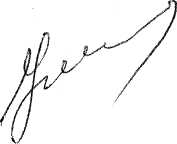 Глава администрации района                                             И.И.УгнивенкоО внесении изменений в постановление администрации Весьегонского района от 31.12.2015 № 555Объемы и источники финансирования муниципальной программы по годам ее реализации  в разрезе подпрограммФинансирование программы осуществляется за счет средств районного бюджета в следующих объёмах(руб.):Всего по программе –2 977 610,002016 год – 1 301 028,00	В том числе: подпрограмма 1 – 1 301 028,00	подпрограмма 2 –02017 год –838 291,00В том числе:  подпрограмма 1 –838 291,00подпрограмма 2 - 02018 год – 838 291,00В том числе: подпрограмма 1 – 838 291,00подпрограмма 2 – 0,00Задача подпрограммыОбъем бюджетных ассигнований, выделенных на реализацию подпрограммы 1«Развитие МУ «МСПЦ «Кировец» (руб.)Объем бюджетных ассигнований, выделенных на реализацию подпрограммы 1«Развитие МУ «МСПЦ «Кировец» (руб.)Объем бюджетных ассигнований, выделенных на реализацию подпрограммы 1«Развитие МУ «МСПЦ «Кировец» (руб.)Объем бюджетных ассигнований, выделенных на реализацию подпрограммы 1«Развитие МУ «МСПЦ «Кировец» (руб.)Задача подпрограммы2016 год2017 год2018 годвсегоЗадача 1. «Патриотическое воспитание молодежи Весьегонского района на базе МУ МСПЦ "Кировец"1 301 028,00	838 291,00838 291,002 977 610,00Задача 2.»Сохранение  материально – технической базы учреждения»0000Всего, руб.1 301 028,00	838 291,00838 291,002 977 610,00